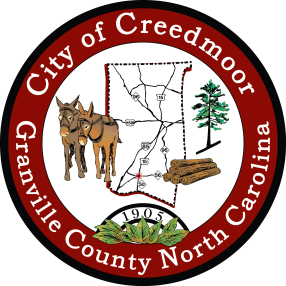 LEGAL NOTICE CITY OF CREEDMOORBOC WORK SESSION MEETINGThe City of Creedmoor BOC Work Session meeting is scheduled to be  held on September 18th,  2023 at 6 p.m.  in the Boardroom at City Hall, 111 Masonic Street, Creedmoor, NC.*Any comments or questions should be directed to Barbara Rouse, City Clerk at: brouse@cityofcreedmoor.org